Witam serdecznie, dzis karty pracyna dzień 06.05.2020zadanie nr 1Oglądnij krótki film na temat roslin znajdujących się na łąće nastepnie zakreś te roŚliny które były pokazane we filmie. https://www.youtube.com/watch?v=bgYeAZm8mqk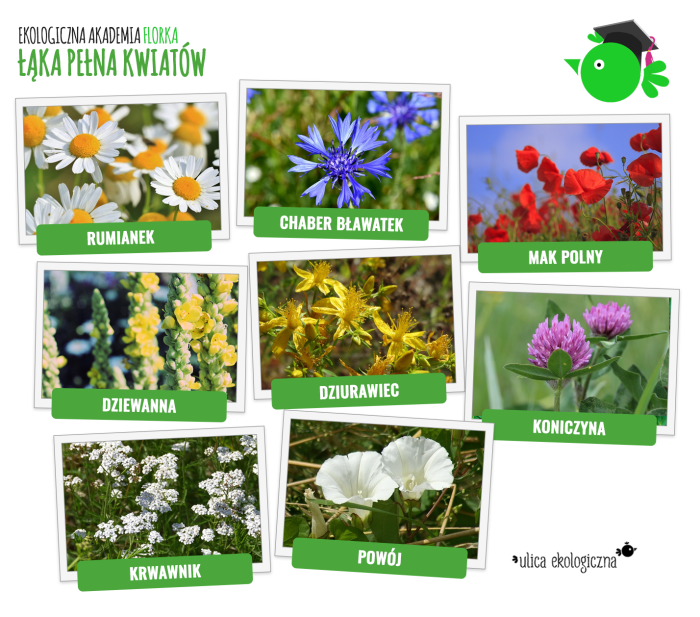 Zadanie nr 2. Ułóż z rozsypani wyrazowej zdanie.łące kwiaty. rosną Na kolorowedom zwierząt. to Łąka wieluZadanie nr 3Przeczytaj razem z mamą historyjkę, mama wyrazy ty obrazki.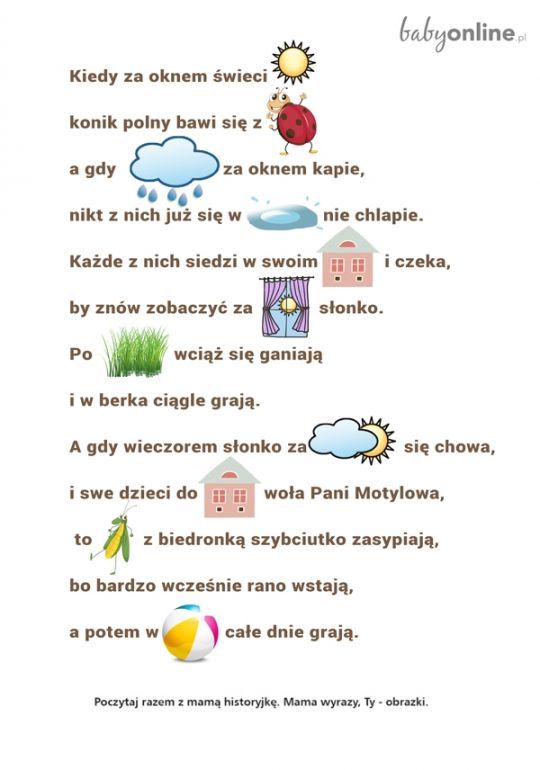 Zadanie nr 4Wykonaj prace plastyczna „ Barwy łąki”https://www.youtube.com/watch?v=ac005YUARcc może wam się spodoba